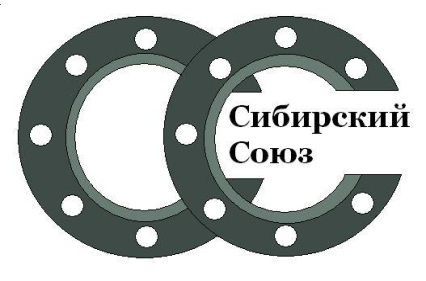 ПРАЙС-ЛИСТ (АПРЕЛЬ 2024)Вентиль балансировочный HERZДуЦена, руб.Кран шаровый латунныйДуЦена, руб.Штремакс-R вн.резьба, латунный152900,0LDPride,  11б27п1              вн.резьба, ручка-рычаг,   ручка- бабочка15208,0Штремакс-R вн.резьба, латунный203540,0LDPride,  11б27п1              вн.резьба, ручка-рычаг,   ручка- бабочка20330,0Штремакс-R вн.резьба, латунный254500,0LDPride,  11б27п1              вн.резьба, ручка-рычаг,   ручка- бабочка25620,0Штремакс-R вн.резьба, латунный326300,0LDPride,  11б27п1              вн.резьба, ручка-рычаг,   ручка- бабочка32940,0Штремакс-R вн.резьба, латунный408200,0LDPride,  11б27п1              вн.резьба, ручка-рычаг,   ручка- бабочка401590,0Штремакс-R вн.резьба, латунный5013900,0LDPride,  11б27п1              вн.резьба, ручка-рычаг,   ручка- бабочка502296,0Штремакс-GMF,  чугунный фланцевый6539000,0LDPride, 11б27п1                      Кран шаровый с "американкой" ручка-бабочка15320,0Штремакс-GMF,  чугунный фланцевый8043000,0LDPride, 11б27п1                      Кран шаровый с "американкой" ручка-бабочка20486,0Штремакс-GMF,  чугунный фланцевый100по запросуLDPride, 11б27п1                      Кран шаровый с "американкой" ручка-бабочка25940,0Штремакс-GMF,  чугунный фланцевый125по запросуLDPride, 11б27п1                      Кран шаровый с "американкой" ручка-бабочка321260,0Штремакс-GMF,  чугунный фланцевый150по запросуLDPride, 11б27п1                      Кран шаровый с "американкой" ручка-бабочка40по запросуНаименованиеДуЦена, рубНаименованиеДуЦена, рубГрязевик абонентский ПРИВАРНОЙ, исп.4 405800,0Грязевик абонентский ФЛАНЦЕВЫЙ, исп.3406900,0Грязевик абонентский ПРИВАРНОЙ, исп.4 506400,0Грязевик абонентский ФЛАНЦЕВЫЙ, исп.3507700,0Грязевик абонентский ПРИВАРНОЙ, исп.4 6511100,0Грязевик абонентский ФЛАНЦЕВЫЙ, исп.36512500,0Грязевик абонентский ПРИВАРНОЙ, исп.4 8011400,0Грязевик абонентский ФЛАНЦЕВЫЙ, исп.38013600,0Грязевик абонентский ПРИВАРНОЙ, исп.4 10014000,0Грязевик абонентский ФЛАНЦЕВЫЙ, исп.310016800,0Грязевик абонентский ПРИВАРНОЙ, исп.4 12517200,0Грязевик абонентский ФЛАНЦЕВЫЙ, исп.312521700,0Грязевик абонентский ПРИВАРНОЙ, исп.4 15024600,0Грязевик абонентский ФЛАНЦЕВЫЙ, исп.315026900,0Грязевик абонентский ПРИВАРНОЙ, исп.4 20056200,0Грязевик абонентский ФЛАНЦЕВЫЙ, исп.320062600,0Грязевик абонентский ПРИВАРНОЙ, исп.4 25071800,0Грязевик абонентский ФЛАНЦЕВЫЙ, исп.325088000,0Наименование№Цена, рубНаименованиеРуЦена, рубЭлеватор    водоструйный04600,0Манометры МТ-10010595,0Элеватор    водоструйный16600,0Манометры МТ-10016595,0Элеватор    водоструйный26600,0Термометры биметаллические DЦена, рубЭлеватор    водоструйный39200,0Термометры биметаллические 63/50620,0Элеватор    водоструйный49200,0Термометры биметаллические 100/50780,0Элеватор    водоструйный59800,0Термометры биметаллические 100/100880,0